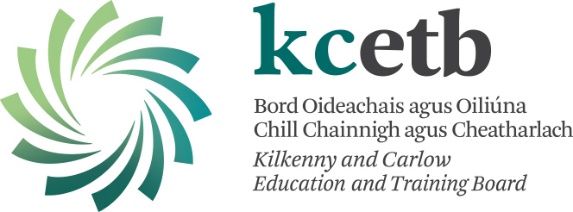 Nochtadh Faisnéise Pearsanta / Personal Disclosure Form Tá dualgas aireachais ar Bhord Oideachais & Oiliúna Chill Chainnigh & Cheatharlach i leith ár mac léinn. Tá dualgas ar an mBord bheith lánsásta nach baol do mhic léinn ná do bhaill foirne aon duine a bheadh fostaithe ag an mBord. Dá réir sin, is gá don Bhord ceisteanna áirithe a chur ar iarrthóirí ar fhostaíocht, agus iarrtar ortsa na ceisteanna seo a leanas a fhreagairt. Kilkenny and Carlow Education and Training Board owes a duty of care to its students.  The Board has a duty to satisfy itself that no person employed by the Board poses a threat to students or staff.   The Board must therefore make certain enquiries of applicants for employment and requests you to answer the following questions.Ar ciontaíodh riamh tú i gcion coiriúil?  Have you ever been convicted of a criminal offence? Ciontaíodh / Yes  	  	            Níor ciontaíodh / No     Má ciontaíodh, tabhair sonraí de nádúr agus de dháta(í) an chiona / na gcionta:If YES, please detail below the nature and date(s) of the offence(s):Deimhním nach bhfuil aon ní i mo chúlra gairmiúil nó pearsanta a d’fhágfadh nach mbeinn oiriúnach le fostú ag Bord Oideachais & Oiliúna Chill Chainnigh & Cheatharlach / I confirm that nothing within my personal or professional background deems me unsuitable for employment with Kilkenny and Carlow Education and Training Board.DEARBHAÍM GO BHFUIL AN FHAISNÉIS THUAS FÍOR AGUS CRUINN. TUIGIM SA CHÁS GO DTAIRGEOFAÍ POST DOM GO BHFÉADFAIDH BORD OIDEACHAIS & OILIÚNA CHILL CHAINNIGH & CHEATHARLACH FIOSRÚCHÁIN A DHÉANAMH LE TRÍÚ PÁIRTITHE (BOIRD SLÁINTE AGUS/NÓ GARDAÍ) I DTACA LE CEISTEANNA LEASA LEANAÍ / I DECLARE THAT THE ABOVE INFORMATION IS TRUE AND CORRECT.  I UNDERSTAND THAT IN THE EVENT OF BEING OFFERED A POSITION, KILKENNY & CARLOW ETB MAY MAKE ENQUIRIES WITH RELEVANT THIRD PARTIES (HEALTH BOARDS AND/OR GARDAI) IN RELATION TO CHILD WELFARE MATTERS.Síniú / Signature: ___________________________________         Dáta / Date:  ____________________________	Pléifidh Rannóg na nAcmhainní Daonna le gach eolas, lena n-áirítear eolas pearsanta, faoi rún.The Human Resources Department will treat all the information including personal data as confidential.Sloinne / Surname:Ainm(neacha) / First Name(s):Seoladh Baile / Home Address:Áit Bhreithe / place of birth:Luaigh aon ainm eile lena n-aithnítí/n-aithnítear tú / Please specify any other name that you are or were previously  known by:Seoladh roimh an Seoladh Thuas  / Previous Address to Above 